Практическая работа 2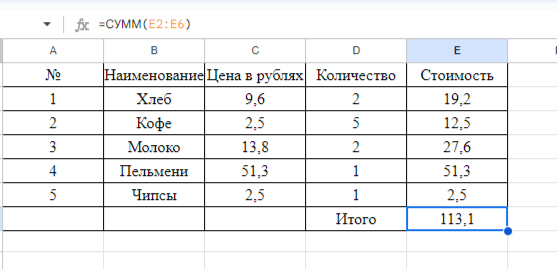 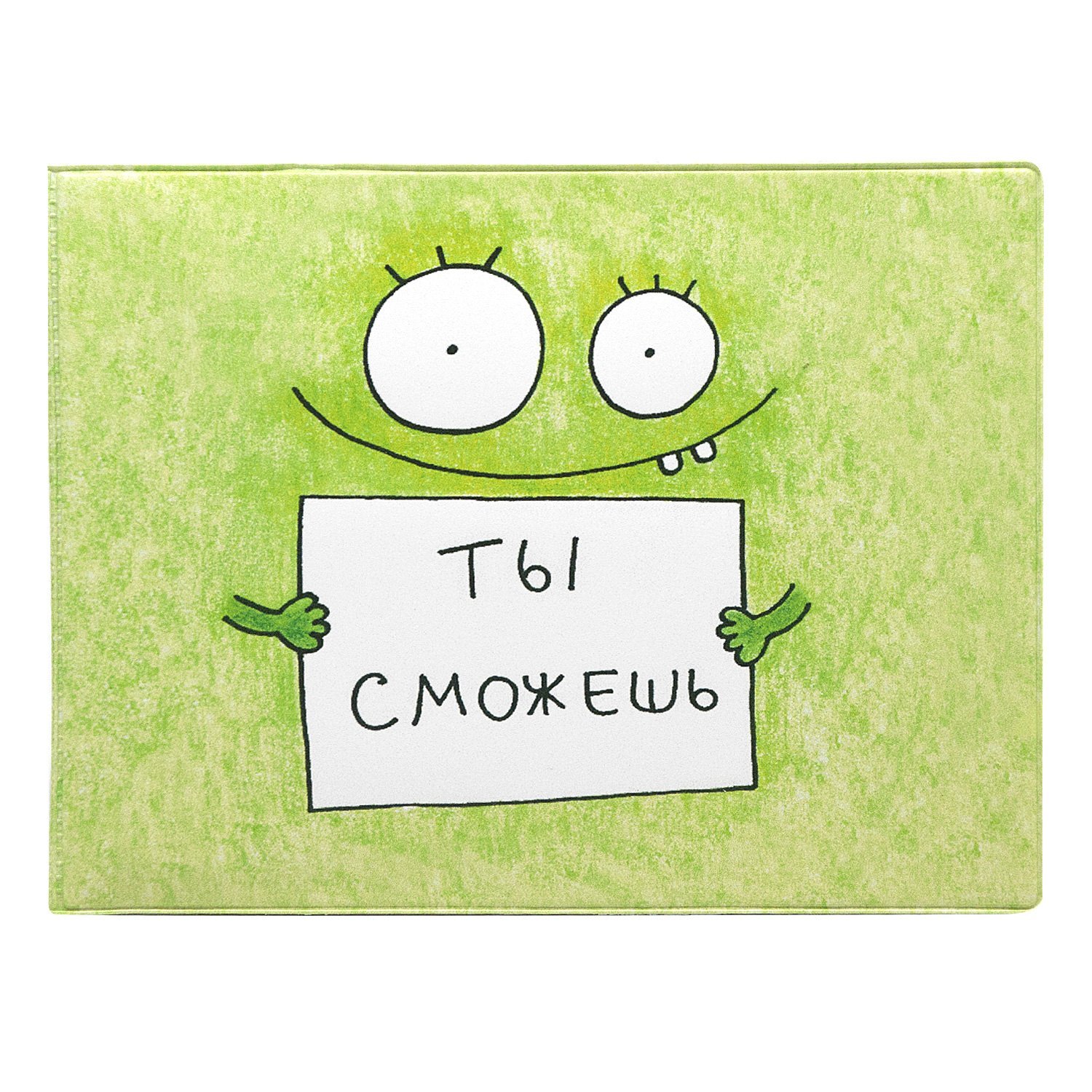 «Ввод данных и формул в ячейки электронной таблицы MS Excel»Выполнив задания этой темы, вы научитесь:   Вводить в ячейки данные разного типа: текстовые, числовые, формулы.Задание: Выполните в таблице ввод необходимых данных и простейшие расчеты. Технология выполнения задания:Запустите программу Microsoft Excel.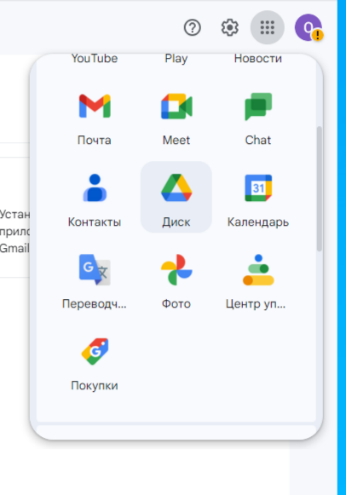 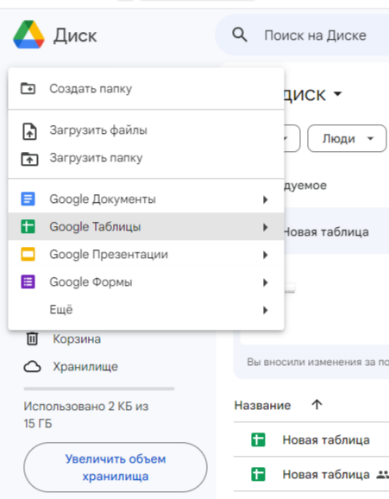 В ячейку А1 Листа 2 введите текст: "Год основания школы". Зафиксируйте данные в ячейке любым известным вам способом.3.      В ячейку В1 введите число –год основания школы (1970).4.      В ячейку C1 введите число –текущий год (2023).Внимание! Обратите внимание на то, что в MS Excel текстовые данные выравниваются по левому краю, а числа и даты – по правому краю.5.      Выделите ячейку D1, введите с клавиатуры формулу для вычисления возраста школы: = C1- B1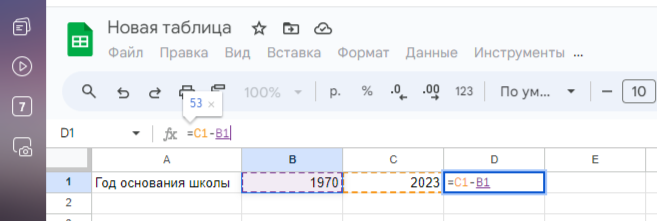 Внимание! Ввод формул всегда начинается со знака равенства «=». Адреса ячеек нужно вводить латинскими буквами без пробелов. Адреса ячеек можно вводить в формулы без использования клавиатуры, а просто щелкая мышкой по соответствующим ячейкам.6.      Удалите содержимое ячейки D1 и повторите ввод формулы с использованием мышки. В ячейке D1 установите знак «=», далее щелкните мышкой по ячейке C1, обратите внимание адрес этой ячейки появился в D1, поставьте знак «–» и щелкните по ячейке B1, нажмите {Enter}.7.      В ячейку А2 введите текст "Мой возраст".8.      В ячейку B2 введите свой год рождения.9.      В ячейку С2 введите текущий год.10.  Введите в ячейку D2 формулу для вычисления Вашего возраста в текущем году (= C2- B2).11.  Выделите ячейку С2. Введите номер следующего года. Обратите внимание, перерасчет в ячейке D2 произошел автоматически.12.  Определите свой возраст в 2025 году. Для этого замените год в ячейке С2 на 2025.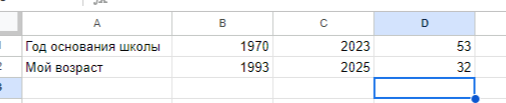 Самостоятельная работаСоздайте Лист 2 в этом же документе!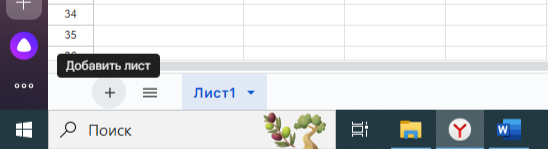 
Упражнение: Посчитайте, используя ЭТ, хватит ли вам 130 рублей, чтоб купить все продукты, которые вам заказала мама, и хватит ли купить чипсы за 25 рублей? Технология выполнения упражнения:
o  В ячейку А1 вводим “№” 
o  В ячейки А2, А3 вводим “1”, “2”, выделяем ячейки А2,А3, наводим на правый нижний угол (должен появиться черный крестик), протягиваем до ячейки А6
o  В ячейку В1 вводим “Наименование” 
o  В ячейку С1 вводим “Цена в рублях” 
o  В ячейку D1 вводим “Количество” 
o  В ячейку Е1 вводим “Стоимость” и т.д. 
o  В столбце “Стоимость” все формулы записываются на английском языке! 
o  В формулах вместо переменных записываются имена ячеек. 
o  После нажатия Enter вместо формулы сразу появляется число – результат вычисления Итого посчитайте самостоятельно.Результат покажите учителю!!!